تابع  *الأسلوب اللغوي :  ىص يلى  الجملة من العمود أ  بما يناسبها يف العمود ب السؤال الثا ىيب:  أ / الصنف اللغوي :  1- اختاري الإجابة الصحيحة فيما يلي  2- حو يلى الفعل لاسم فاعل ىيف الجملة التالية  :  ) الولد سمع النصيحة (  ................................  3 - حو يلى الفعل لاسم مفعول ىيف الجملة التالية : ) كُتِب الدرس ( ...................................  ب / الوظيفة النحوية:   حددي الفعل الناسخ واسمه وخ ثه وعلامة إعرابهما :  اختاري الإجابة الصحيحة فيما ي يلى  	ا	 تابع ج/ الظواهر الإملائية  : - *ضعي ) بن   -  ابن   (  في المكان الصحيح : -1-  عمر 	 ...........عبدالع زيز رحمه الله خامس الخلفاء الراشدين -2-.........تيمية علامة استفاد من علمه الكث ثون 0 -3-يا 	 .........زيد لقد كنت أصغر قائد ىيف الإسلام 0  ـ *اكتبي ما يملى عليك  .................................................................................................................................. .................................................................................................................................. .................................................................................................................................د/ الرسم الكتاب ي  : *ض يع علامة صح أو خطأ أمام العبارات التالية   :  *اكت ين  الجملة التالية بخط النسخ  ذكر الله يسعد النفس 0 *************** انتهت الأسئلة تمنيا يب لك بالتوفيق  معلمة المادة : نورة الأحمر ي الدرجة  الدرجة  الدرجة  المملكـة العـربية السعـودية  وزارة التعليم  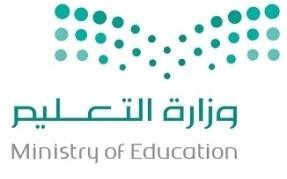 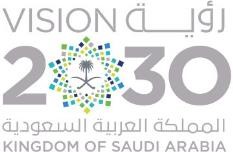 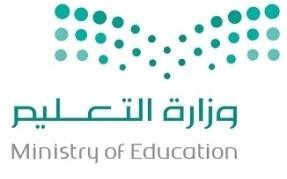 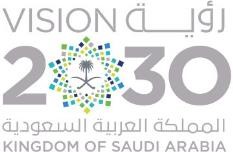 إدارة التعليم ب. ........... مدرسة .............  المملكـة العـربية السعـودية  وزارة التعليم  إدارة التعليم ب. ........... مدرسة .............  المملكـة العـربية السعـودية  وزارة التعليم  إدارة التعليم ب. ........... مدرسة .............  كتابة   كتابة   رقما   المملكـة العـربية السعـودية  وزارة التعليم  إدارة التعليم ب. ........... مدرسة .............  المملكـة العـربية السعـودية  وزارة التعليم  إدارة التعليم ب. ........... مدرسة .............  المملكـة العـربية السعـودية  وزارة التعليم  إدارة التعليم ب. ........... مدرسة .............  س1)10 ( المملكـة العـربية السعـودية  وزارة التعليم  إدارة التعليم ب. ........... مدرسة .............  المملكـة العـربية السعـودية  وزارة التعليم  إدارة التعليم ب. ........... مدرسة .............  المملكـة العـربية السعـودية  وزارة التعليم  إدارة التعليم ب. ........... مدرسة .............  س2)30 ( المملكـة العـربية السعـودية  وزارة التعليم  إدارة التعليم ب. ........... مدرسة .............  المملكـة العـربية السعـودية  وزارة التعليم  إدارة التعليم ب. ........... مدرسة .............  المملكـة العـربية السعـودية  وزارة التعليم  إدارة التعليم ب. ........... مدرسة .............  س2)30 ( أسئلة اختبارالفصل الدراسي الأول  الدور الأ ول  العام الدراسي  1444هـ لغتي  الــمــادة  س2)30 ( أسئلة اختبارالفصل الدراسي الأول  الدور الأ ول  العام الدراسي  1444هـ السادس  الصف  س2)30 ( أسئلة اختبارالفصل الدراسي الأول  الدور الأ ول  العام الدراسي  1444هـ ساعتان  الزمن  أسئلة اختبارالفصل الدراسي الأول  الدور الأ ول  العام الدراسي  1444هـ /    / 1444ه ـ التاريخ  أربعون درجة  أربعون درجة  أربعون درجة  أربعون درجة   40 40أسئلة اختبارالفصل الدراسي الأول  الدور الأ ول  العام الدراسي  1444هـ اسم الطالبة  أربعون درجة  أربعون درجة  أربعون درجة  أربعون درجة   40 40أسئلة اختبارالفصل الدراسي الأول  الدور الأ ول  العام الدراسي  1444هـ رقم الجلوس  السؤال الأول : الفهم القرائي  ) اقرئي النص التالي قراءة فهم ثم أجيبي عن المطلوب ( السؤال الأول : الفهم القرائي  ) اقرئي النص التالي قراءة فهم ثم أجيبي عن المطلوب ( السؤال الأول : الفهم القرائي  ) اقرئي النص التالي قراءة فهم ثم أجيبي عن المطلوب ( السؤال الأول : الفهم القرائي  ) اقرئي النص التالي قراءة فهم ثم أجيبي عن المطلوب ( السؤال الأول : الفهم القرائي  ) اقرئي النص التالي قراءة فهم ثم أجيبي عن المطلوب ( السؤال الأول : الفهم القرائي  ) اقرئي النص التالي قراءة فهم ثم أجيبي عن المطلوب ( السؤال الأول : الفهم القرائي  ) اقرئي النص التالي قراءة فهم ثم أجيبي عن المطلوب ( السؤال الأول : الفهم القرائي  ) اقرئي النص التالي قراءة فهم ثم أجيبي عن المطلوب ( السؤال الأول : الفهم القرائي  ) اقرئي النص التالي قراءة فهم ثم أجيبي عن المطلوب ( السؤال الأول : الفهم القرائي  ) اقرئي النص التالي قراءة فهم ثم أجيبي عن المطلوب (  10 10السؤال الأول : الفهم القرائي  ) اقرئي النص التالي قراءة فهم ثم أجيبي عن المطلوب ( السؤال الأول : الفهم القرائي  ) اقرئي النص التالي قراءة فهم ثم أجيبي عن المطلوب ( السؤال الأول : الفهم القرائي  ) اقرئي النص التالي قراءة فهم ثم أجيبي عن المطلوب ( السؤال الأول : الفهم القرائي  ) اقرئي النص التالي قراءة فهم ثم أجيبي عن المطلوب ( السؤال الأول : الفهم القرائي  ) اقرئي النص التالي قراءة فهم ثم أجيبي عن المطلوب ( السؤال الأول : الفهم القرائي  ) اقرئي النص التالي قراءة فهم ثم أجيبي عن المطلوب ( السؤال الأول : الفهم القرائي  ) اقرئي النص التالي قراءة فهم ثم أجيبي عن المطلوب ( السؤال الأول : الفهم القرائي  ) اقرئي النص التالي قراءة فهم ثم أجيبي عن المطلوب ( السؤال الأول : الفهم القرائي  ) اقرئي النص التالي قراءة فهم ثم أجيبي عن المطلوب ( السؤال الأول : الفهم القرائي  ) اقرئي النص التالي قراءة فهم ثم أجيبي عن المطلوب ( خَالِدُ بْنُ الوَلِيْ دصحا يب  وقائد عسكري مسلم، لقّبه الرسول بسِيْفُ الله المَسْلو لُ. اشتهر بعبقرية تخطيطه العسكري وبراعته ىيف قياد ة جيوش المسلم ىت  ىي ف حروب الردة وفتح العراق والشام،  يف عهد خليف ين  الرسول أ يب ى	ى	ى	ىبكر وعمر  يعد أحد قادة الجيوش القلائل يف التاريـخ الذين لم يهزموا يف معركة طوال حياته م،فهو لم يهزم يف 	ى	ىأك رث من مائة معركة اشتهر خالد بانتصاراته الحاسمة يف معارك عدة   لعب خالد بن الوليد دورًا حيويًا يف 	ى	ىانتصار قريش على قوات المسلم ىت يف  غزوة أحد قب ل إسلامه، كما شارك ضمن صفوف الأحزاب يف  غزوة 	ى	ىالخندق. ، اعتنق خالد الدين الإسلا يم بعد صلح الحديبي ة، شارك يف حملات مختلفة يف عهد الرسول، 	ى	ىأهمها غزوة مؤتة وفتح مكة .و يف عام 638، وهو يف أوج انتصاراته العسكرية، عزله الخليفة عمر بن الخطاب ىمن قيادة الجيوش لأنه خاف أن يفت ىت الناس به، فصار خالد بن الوليد يف جيش الصحا يب أبو عبيدة عامر بن الجراح وأحد مقدميه، ثم انتقل إلى حمص حيث عاش لأقل من أربـع سنوات ح ن وفاته ودفن ه بها. خَالِدُ بْنُ الوَلِيْ دصحا يب  وقائد عسكري مسلم، لقّبه الرسول بسِيْفُ الله المَسْلو لُ. اشتهر بعبقرية تخطيطه العسكري وبراعته ىيف قياد ة جيوش المسلم ىت  ىي ف حروب الردة وفتح العراق والشام،  يف عهد خليف ين  الرسول أ يب ى	ى	ى	ىبكر وعمر  يعد أحد قادة الجيوش القلائل يف التاريـخ الذين لم يهزموا يف معركة طوال حياته م،فهو لم يهزم يف 	ى	ىأك رث من مائة معركة اشتهر خالد بانتصاراته الحاسمة يف معارك عدة   لعب خالد بن الوليد دورًا حيويًا يف 	ى	ىانتصار قريش على قوات المسلم ىت يف  غزوة أحد قب ل إسلامه، كما شارك ضمن صفوف الأحزاب يف  غزوة 	ى	ىالخندق. ، اعتنق خالد الدين الإسلا يم بعد صلح الحديبي ة، شارك يف حملات مختلفة يف عهد الرسول، 	ى	ىأهمها غزوة مؤتة وفتح مكة .و يف عام 638، وهو يف أوج انتصاراته العسكرية، عزله الخليفة عمر بن الخطاب ىمن قيادة الجيوش لأنه خاف أن يفت ىت الناس به، فصار خالد بن الوليد يف جيش الصحا يب أبو عبيدة عامر بن الجراح وأحد مقدميه، ثم انتقل إلى حمص حيث عاش لأقل من أربـع سنوات ح ن وفاته ودفن ه بها. خَالِدُ بْنُ الوَلِيْ دصحا يب  وقائد عسكري مسلم، لقّبه الرسول بسِيْفُ الله المَسْلو لُ. اشتهر بعبقرية تخطيطه العسكري وبراعته ىيف قياد ة جيوش المسلم ىت  ىي ف حروب الردة وفتح العراق والشام،  يف عهد خليف ين  الرسول أ يب ى	ى	ى	ىبكر وعمر  يعد أحد قادة الجيوش القلائل يف التاريـخ الذين لم يهزموا يف معركة طوال حياته م،فهو لم يهزم يف 	ى	ىأك رث من مائة معركة اشتهر خالد بانتصاراته الحاسمة يف معارك عدة   لعب خالد بن الوليد دورًا حيويًا يف 	ى	ىانتصار قريش على قوات المسلم ىت يف  غزوة أحد قب ل إسلامه، كما شارك ضمن صفوف الأحزاب يف  غزوة 	ى	ىالخندق. ، اعتنق خالد الدين الإسلا يم بعد صلح الحديبي ة، شارك يف حملات مختلفة يف عهد الرسول، 	ى	ىأهمها غزوة مؤتة وفتح مكة .و يف عام 638، وهو يف أوج انتصاراته العسكرية، عزله الخليفة عمر بن الخطاب ىمن قيادة الجيوش لأنه خاف أن يفت ىت الناس به، فصار خالد بن الوليد يف جيش الصحا يب أبو عبيدة عامر بن الجراح وأحد مقدميه، ثم انتقل إلى حمص حيث عاش لأقل من أربـع سنوات ح ن وفاته ودفن ه بها. خَالِدُ بْنُ الوَلِيْ دصحا يب  وقائد عسكري مسلم، لقّبه الرسول بسِيْفُ الله المَسْلو لُ. اشتهر بعبقرية تخطيطه العسكري وبراعته ىيف قياد ة جيوش المسلم ىت  ىي ف حروب الردة وفتح العراق والشام،  يف عهد خليف ين  الرسول أ يب ى	ى	ى	ىبكر وعمر  يعد أحد قادة الجيوش القلائل يف التاريـخ الذين لم يهزموا يف معركة طوال حياته م،فهو لم يهزم يف 	ى	ىأك رث من مائة معركة اشتهر خالد بانتصاراته الحاسمة يف معارك عدة   لعب خالد بن الوليد دورًا حيويًا يف 	ى	ىانتصار قريش على قوات المسلم ىت يف  غزوة أحد قب ل إسلامه، كما شارك ضمن صفوف الأحزاب يف  غزوة 	ى	ىالخندق. ، اعتنق خالد الدين الإسلا يم بعد صلح الحديبي ة، شارك يف حملات مختلفة يف عهد الرسول، 	ى	ىأهمها غزوة مؤتة وفتح مكة .و يف عام 638، وهو يف أوج انتصاراته العسكرية، عزله الخليفة عمر بن الخطاب ىمن قيادة الجيوش لأنه خاف أن يفت ىت الناس به، فصار خالد بن الوليد يف جيش الصحا يب أبو عبيدة عامر بن الجراح وأحد مقدميه، ثم انتقل إلى حمص حيث عاش لأقل من أربـع سنوات ح ن وفاته ودفن ه بها. خَالِدُ بْنُ الوَلِيْ دصحا يب  وقائد عسكري مسلم، لقّبه الرسول بسِيْفُ الله المَسْلو لُ. اشتهر بعبقرية تخطيطه العسكري وبراعته ىيف قياد ة جيوش المسلم ىت  ىي ف حروب الردة وفتح العراق والشام،  يف عهد خليف ين  الرسول أ يب ى	ى	ى	ىبكر وعمر  يعد أحد قادة الجيوش القلائل يف التاريـخ الذين لم يهزموا يف معركة طوال حياته م،فهو لم يهزم يف 	ى	ىأك رث من مائة معركة اشتهر خالد بانتصاراته الحاسمة يف معارك عدة   لعب خالد بن الوليد دورًا حيويًا يف 	ى	ىانتصار قريش على قوات المسلم ىت يف  غزوة أحد قب ل إسلامه، كما شارك ضمن صفوف الأحزاب يف  غزوة 	ى	ىالخندق. ، اعتنق خالد الدين الإسلا يم بعد صلح الحديبي ة، شارك يف حملات مختلفة يف عهد الرسول، 	ى	ىأهمها غزوة مؤتة وفتح مكة .و يف عام 638، وهو يف أوج انتصاراته العسكرية، عزله الخليفة عمر بن الخطاب ىمن قيادة الجيوش لأنه خاف أن يفت ىت الناس به، فصار خالد بن الوليد يف جيش الصحا يب أبو عبيدة عامر بن الجراح وأحد مقدميه، ثم انتقل إلى حمص حيث عاش لأقل من أربـع سنوات ح ن وفاته ودفن ه بها. خَالِدُ بْنُ الوَلِيْ دصحا يب  وقائد عسكري مسلم، لقّبه الرسول بسِيْفُ الله المَسْلو لُ. اشتهر بعبقرية تخطيطه العسكري وبراعته ىيف قياد ة جيوش المسلم ىت  ىي ف حروب الردة وفتح العراق والشام،  يف عهد خليف ين  الرسول أ يب ى	ى	ى	ىبكر وعمر  يعد أحد قادة الجيوش القلائل يف التاريـخ الذين لم يهزموا يف معركة طوال حياته م،فهو لم يهزم يف 	ى	ىأك رث من مائة معركة اشتهر خالد بانتصاراته الحاسمة يف معارك عدة   لعب خالد بن الوليد دورًا حيويًا يف 	ى	ىانتصار قريش على قوات المسلم ىت يف  غزوة أحد قب ل إسلامه، كما شارك ضمن صفوف الأحزاب يف  غزوة 	ى	ىالخندق. ، اعتنق خالد الدين الإسلا يم بعد صلح الحديبي ة، شارك يف حملات مختلفة يف عهد الرسول، 	ى	ىأهمها غزوة مؤتة وفتح مكة .و يف عام 638، وهو يف أوج انتصاراته العسكرية، عزله الخليفة عمر بن الخطاب ىمن قيادة الجيوش لأنه خاف أن يفت ىت الناس به، فصار خالد بن الوليد يف جيش الصحا يب أبو عبيدة عامر بن الجراح وأحد مقدميه، ثم انتقل إلى حمص حيث عاش لأقل من أربـع سنوات ح ن وفاته ودفن ه بها. خَالِدُ بْنُ الوَلِيْ دصحا يب  وقائد عسكري مسلم، لقّبه الرسول بسِيْفُ الله المَسْلو لُ. اشتهر بعبقرية تخطيطه العسكري وبراعته ىيف قياد ة جيوش المسلم ىت  ىي ف حروب الردة وفتح العراق والشام،  يف عهد خليف ين  الرسول أ يب ى	ى	ى	ىبكر وعمر  يعد أحد قادة الجيوش القلائل يف التاريـخ الذين لم يهزموا يف معركة طوال حياته م،فهو لم يهزم يف 	ى	ىأك رث من مائة معركة اشتهر خالد بانتصاراته الحاسمة يف معارك عدة   لعب خالد بن الوليد دورًا حيويًا يف 	ى	ىانتصار قريش على قوات المسلم ىت يف  غزوة أحد قب ل إسلامه، كما شارك ضمن صفوف الأحزاب يف  غزوة 	ى	ىالخندق. ، اعتنق خالد الدين الإسلا يم بعد صلح الحديبي ة، شارك يف حملات مختلفة يف عهد الرسول، 	ى	ىأهمها غزوة مؤتة وفتح مكة .و يف عام 638، وهو يف أوج انتصاراته العسكرية، عزله الخليفة عمر بن الخطاب ىمن قيادة الجيوش لأنه خاف أن يفت ىت الناس به، فصار خالد بن الوليد يف جيش الصحا يب أبو عبيدة عامر بن الجراح وأحد مقدميه، ثم انتقل إلى حمص حيث عاش لأقل من أربـع سنوات ح ن وفاته ودفن ه بها. خَالِدُ بْنُ الوَلِيْ دصحا يب  وقائد عسكري مسلم، لقّبه الرسول بسِيْفُ الله المَسْلو لُ. اشتهر بعبقرية تخطيطه العسكري وبراعته ىيف قياد ة جيوش المسلم ىت  ىي ف حروب الردة وفتح العراق والشام،  يف عهد خليف ين  الرسول أ يب ى	ى	ى	ىبكر وعمر  يعد أحد قادة الجيوش القلائل يف التاريـخ الذين لم يهزموا يف معركة طوال حياته م،فهو لم يهزم يف 	ى	ىأك رث من مائة معركة اشتهر خالد بانتصاراته الحاسمة يف معارك عدة   لعب خالد بن الوليد دورًا حيويًا يف 	ى	ىانتصار قريش على قوات المسلم ىت يف  غزوة أحد قب ل إسلامه، كما شارك ضمن صفوف الأحزاب يف  غزوة 	ى	ىالخندق. ، اعتنق خالد الدين الإسلا يم بعد صلح الحديبي ة، شارك يف حملات مختلفة يف عهد الرسول، 	ى	ىأهمها غزوة مؤتة وفتح مكة .و يف عام 638، وهو يف أوج انتصاراته العسكرية، عزله الخليفة عمر بن الخطاب ىمن قيادة الجيوش لأنه خاف أن يفت ىت الناس به، فصار خالد بن الوليد يف جيش الصحا يب أبو عبيدة عامر بن الجراح وأحد مقدميه، ثم انتقل إلى حمص حيث عاش لأقل من أربـع سنوات ح ن وفاته ودفن ه بها. خَالِدُ بْنُ الوَلِيْ دصحا يب  وقائد عسكري مسلم، لقّبه الرسول بسِيْفُ الله المَسْلو لُ. اشتهر بعبقرية تخطيطه العسكري وبراعته ىيف قياد ة جيوش المسلم ىت  ىي ف حروب الردة وفتح العراق والشام،  يف عهد خليف ين  الرسول أ يب ى	ى	ى	ىبكر وعمر  يعد أحد قادة الجيوش القلائل يف التاريـخ الذين لم يهزموا يف معركة طوال حياته م،فهو لم يهزم يف 	ى	ىأك رث من مائة معركة اشتهر خالد بانتصاراته الحاسمة يف معارك عدة   لعب خالد بن الوليد دورًا حيويًا يف 	ى	ىانتصار قريش على قوات المسلم ىت يف  غزوة أحد قب ل إسلامه، كما شارك ضمن صفوف الأحزاب يف  غزوة 	ى	ىالخندق. ، اعتنق خالد الدين الإسلا يم بعد صلح الحديبي ة، شارك يف حملات مختلفة يف عهد الرسول، 	ى	ىأهمها غزوة مؤتة وفتح مكة .و يف عام 638، وهو يف أوج انتصاراته العسكرية، عزله الخليفة عمر بن الخطاب ىمن قيادة الجيوش لأنه خاف أن يفت ىت الناس به، فصار خالد بن الوليد يف جيش الصحا يب أبو عبيدة عامر بن الجراح وأحد مقدميه، ثم انتقل إلى حمص حيث عاش لأقل من أربـع سنوات ح ن وفاته ودفن ه بها. خَالِدُ بْنُ الوَلِيْ دصحا يب  وقائد عسكري مسلم، لقّبه الرسول بسِيْفُ الله المَسْلو لُ. اشتهر بعبقرية تخطيطه العسكري وبراعته ىيف قياد ة جيوش المسلم ىت  ىي ف حروب الردة وفتح العراق والشام،  يف عهد خليف ين  الرسول أ يب ى	ى	ى	ىبكر وعمر  يعد أحد قادة الجيوش القلائل يف التاريـخ الذين لم يهزموا يف معركة طوال حياته م،فهو لم يهزم يف 	ى	ىأك رث من مائة معركة اشتهر خالد بانتصاراته الحاسمة يف معارك عدة   لعب خالد بن الوليد دورًا حيويًا يف 	ى	ىانتصار قريش على قوات المسلم ىت يف  غزوة أحد قب ل إسلامه، كما شارك ضمن صفوف الأحزاب يف  غزوة 	ى	ىالخندق. ، اعتنق خالد الدين الإسلا يم بعد صلح الحديبي ة، شارك يف حملات مختلفة يف عهد الرسول، 	ى	ىأهمها غزوة مؤتة وفتح مكة .و يف عام 638، وهو يف أوج انتصاراته العسكرية، عزله الخليفة عمر بن الخطاب ىمن قيادة الجيوش لأنه خاف أن يفت ىت الناس به، فصار خالد بن الوليد يف جيش الصحا يب أبو عبيدة عامر بن الجراح وأحد مقدميه، ثم انتقل إلى حمص حيث عاش لأقل من أربـع سنوات ح ن وفاته ودفن ه بها. خَالِدُ بْنُ الوَلِيْ دصحا يب  وقائد عسكري مسلم، لقّبه الرسول بسِيْفُ الله المَسْلو لُ. اشتهر بعبقرية تخطيطه العسكري وبراعته ىيف قياد ة جيوش المسلم ىت  ىي ف حروب الردة وفتح العراق والشام،  يف عهد خليف ين  الرسول أ يب ى	ى	ى	ىبكر وعمر  يعد أحد قادة الجيوش القلائل يف التاريـخ الذين لم يهزموا يف معركة طوال حياته م،فهو لم يهزم يف 	ى	ىأك رث من مائة معركة اشتهر خالد بانتصاراته الحاسمة يف معارك عدة   لعب خالد بن الوليد دورًا حيويًا يف 	ى	ىانتصار قريش على قوات المسلم ىت يف  غزوة أحد قب ل إسلامه، كما شارك ضمن صفوف الأحزاب يف  غزوة 	ى	ىالخندق. ، اعتنق خالد الدين الإسلا يم بعد صلح الحديبي ة، شارك يف حملات مختلفة يف عهد الرسول، 	ى	ىأهمها غزوة مؤتة وفتح مكة .و يف عام 638، وهو يف أوج انتصاراته العسكرية، عزله الخليفة عمر بن الخطاب ىمن قيادة الجيوش لأنه خاف أن يفت ىت الناس به، فصار خالد بن الوليد يف جيش الصحا يب أبو عبيدة عامر بن الجراح وأحد مقدميه، ثم انتقل إلى حمص حيث عاش لأقل من أربـع سنوات ح ن وفاته ودفن ه بها. خَالِدُ بْنُ الوَلِيْ دصحا يب  وقائد عسكري مسلم، لقّبه الرسول بسِيْفُ الله المَسْلو لُ. اشتهر بعبقرية تخطيطه العسكري وبراعته ىيف قياد ة جيوش المسلم ىت  ىي ف حروب الردة وفتح العراق والشام،  يف عهد خليف ين  الرسول أ يب ى	ى	ى	ىبكر وعمر  يعد أحد قادة الجيوش القلائل يف التاريـخ الذين لم يهزموا يف معركة طوال حياته م،فهو لم يهزم يف 	ى	ىأك رث من مائة معركة اشتهر خالد بانتصاراته الحاسمة يف معارك عدة   لعب خالد بن الوليد دورًا حيويًا يف 	ى	ىانتصار قريش على قوات المسلم ىت يف  غزوة أحد قب ل إسلامه، كما شارك ضمن صفوف الأحزاب يف  غزوة 	ى	ىالخندق. ، اعتنق خالد الدين الإسلا يم بعد صلح الحديبي ة، شارك يف حملات مختلفة يف عهد الرسول، 	ى	ىأهمها غزوة مؤتة وفتح مكة .و يف عام 638، وهو يف أوج انتصاراته العسكرية، عزله الخليفة عمر بن الخطاب ىمن قيادة الجيوش لأنه خاف أن يفت ىت الناس به، فصار خالد بن الوليد يف جيش الصحا يب أبو عبيدة عامر بن الجراح وأحد مقدميه، ثم انتقل إلى حمص حيث عاش لأقل من أربـع سنوات ح ن وفاته ودفن ه بها. 1- مع ىن عزله :   أ-أبعده                          ب-  قربه                      ج-شجعه                      د-  كرم ه 2- لقب الرسول صلى الله عليه وسلم خالد بن الوليد ب ـ       أ-  سيف الدولة                       ب- سيف الله المسلول                 ج- العبقري              د-  القائد الشجاع   3-  اعتنق خالد بن الوليد الدين الإسلا يم بعد          أ-   فتح مكة                           ب- غز وة مؤتة                   ج- صلح الحديبية              د- غزوة الخندق       ى4- دفن خالد بن الوليد يف مدينة حمص         أ-   صواب                                                   ب- خط أ ى5-  السبب يف عزل الخليفة عمر بن الخطاب لخالد بن الوليد  خاف أ ن  أ- يخرج عن تعليماته            ب –  يشعر بالتعب      ج- يفت ىت الناس به                  د- يصيبه الغرور 6- شارك خالد بن الولي د مع الم رشك ىت ىيف غزوة ...........ضد المسلم ىت   أ- أحد                             ب-  بد ر                               ج-      الخندق             د- تبو ك 	7- عنوان مناسب للن	 ص      أ- معارك المسلمين              ب- فوائد الشجاعة       ج- فضل الصحابة        د- سيف الله المسلو ل  ب  أ أفعال مدح وذ م 1-    نعم الخلق الأمانة    أسلوب مد ح 2-  بئس قرين السوء أسلوب ذم 3- نعم وبئس            30مكتو ب كاتب اكتب  يكتب -اسم الفاعل من الفعل كتب  مغرو س غار س يغر س اغر س -اسم المفعول من الفعل غُرس فاهمو ن فهي م فه م فاه م -مفهوم  )اسم مفعول من الفعل ( فاتحو ن مف تا ح مفتو ح فت ح -فاتح ) اسم فاعل من الفعل ( فض ل عار ف والدي ه هو  -هو عارف فضل والدية  ) اسم الفاعل(  المصح	 ف فائق ة عناية مطبو ع -مطبوع المصحف بعناية فائقة )اسم المفعول  ( علامة إعراب ه خبر ه علامة إعراب ه اسم ه الفعل - الجملة  -  كان الجو صحو ا ى-صار المجدون فاعل ىت يف المجتم ع مقبولَ  مقبول  مقبولُ  مقبول  1-ليس الغش............  صارت لعل إن ليت 2-.......الأبنيةُ عاليةً  اللاعبُ  اللاعب ىت  اللاعبون  اللاعبَ  3-صار ...............بارعين 1- من مم ىثات خط النسخ روعة تراكيب ه 2- من تعليمات الكتابة الصحيحة الكتابة واقف ا 